Предприятие-изготовитель оставляет за собой право вносить в конструкцию изделия изменения, не ухудшающие его технические данные.Назначение и основные сведенияВнимание! Запрещается использование ламп с большей мощностью, чем указано в маркировке.Комплектностьсветильник;паспорт;упаковка.Требования безопасностиЭксплуатация светильников согласно «Правилам технической эксплуатации электроустановок потребителей», утв. Приказом Минэнерго РФ от 13.01.2003г. №6.Монтаж, демонтаж и подключение светильника производить только специалистом электромонтажником при отключенной сети питания.Присоединение к поврежденной электропроводке ЗАПРЕЩЕНО!Замену ламп производить ТОЛЬКО при отключенной сети питания.ВНИМАНИЕ! Светильники с дефектами корпуса, стекла и др. составных частей эксплуатировать недопустимо.Устанавливать светильники вдали от химически активной среды, горючих и легко воспламеняемых предметов.Инструкция по монтажу и подготовке к работеРаспаковать светильник, проверить комплектность;Снять защитную пленку с трех декоративных клипс-держателей стекла;Прикрепить светильник при помощи шурупов и дюбелей;Подсоединение светильника к сети осуществляется непосредственно к контактам патрона;Установить лампы.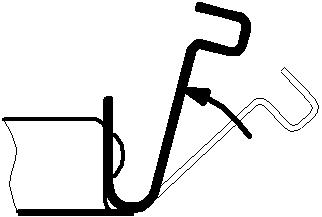 Каждый раз перед установкой рассеивателя необходимо поджать две клипсы-держатели стекла в направлении к центру светильника. Рассеиватель должен устанавливаться в клипсы-держатели с небольшим натягом.Сведения об утилизацииСветильники не содержат дорогостоящих и токсичных материалов и утилизируются обычным способом.Хранение и транспортированиеУсловия транспортирования светильников в части воздействия механических факторов по ГОСТ 23216 –средние (С). Перевозки воздушным, железнодорожным в сочетании их между собой, водным путём (кроме моря) совместно с автомобильными перевозками, с общим числом перегрузок не более четырёх.Условия хранения светильников в части воздействия климатических факторов по ГОСТ 15150–2. Закрытые и другие помещения с естественной вентиляцией без искусственно регулируемых климатических условий, где колебания температуры и влажности воздуха существенно меньше, чем на открытом воздухе, расположенные макроклиматических районах c умеренным и холодным климатом. Светильники в упаковке допускают хранение в течение не более 18 месяцев с даты выпуска.Гарантийные обязательстваВ случае обнаружения неисправности светильника, до истечения гарантийного срока, следует обратиться по месту покупки светильника, либо непосредственно к предприятию-изготовителю. Гарантийный срок эксплуатации: 18 месяцев со дня продажи покупателю, но не более 36 месяцев со дня выпуска предприятием-изготовителем. В случае если день продажи установить невозможно, этот срок исчисляется со дня изготовления товара.Предприятие-изготовитель не несет ответственности за дефекты и последствия, возникшие по вине потребителя в результате несоблюдения требований данного руководства по эксплуатации.К гарантийному ремонту принимаются изделия, не подвергавшиеся разборке и конструктивным изменениям, не имеющие механических повреждений, при сохранении защитных наклеек и пломб предприятия – изготовителя.Светильник сертифицирован.Сертификат № RU С-RU.АИ24.В.00042, срок действия с 20.03.2019г.  по 19.03.2024г. Соответствует требованиям ТУ 27.40.25-053-00109636-2019, ТР ТС 004/2011 Признан годным к эксплуатации.Дата изготовления ____________________			Штамп ОТК______________________Штамп магазина _____________________			Подпись продавца________________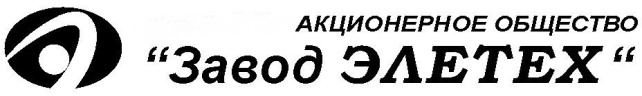 440003, Российская Федерация,г. Пенза, ул. Терновского, 19А,тел./факс: (841-2) 93-06-06E-mail: info@eletech-penza.ru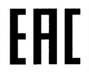 Сделано в РоссииПАСПОРТна светильники серий:НПБ 09-60-003 М83(с клипсами штамп. металлик)Артикулы:1005205118, 1005205119, 1005205120, 1005205703, 1005205704, 1005205705, 1005205706, 1005205707, 1005205708, 1005205709, 1005205710, 1005205711, 1005205712, 1005205713, 1005205714, 1005205715, 1005205716, 1005205717, 1005205718, 1005205719, 1005205720, 1005205721, 1005205722, 1005205723, 1005205724, 1005205725, 1005205726, 1005205727, 1005205728, 1005205729, 1005205730, 1005205731, 1005253135, 1030450403, 1030450404, 1030450405,1005209265, 1005209260, 1005209267, 1005209268, 1005209269, 1005209270,1005209271, 1005209272, 1005209273на этикетках название светильников может быть дополнено названием стекла в целях идентификации- Назначение - для общего освещения бытовых и общественных помещений- Назначение - для общего освещения бытовых и общественных помещений- Светильник  изготовлен  по  ТУ 27.40.25-053-00109636-2019  и  соответствует:  ТР ТС 004/2011 (ГОСТ IEC 60598-1, ГОСТ IEC 60598-2-1, ГОСТ 14254, ГОСТ IEC 62471)- Светильник  изготовлен  по  ТУ 27.40.25-053-00109636-2019  и  соответствует:  ТР ТС 004/2011 (ГОСТ IEC 60598-1, ГОСТ IEC 60598-2-1, ГОСТ 14254, ГОСТ IEC 62471)- Климатическое исполнение, категория размещения (по ГОСТ 15150): УХЛ4- Климатическое исполнение, категория размещения (по ГОСТ 15150): УХЛ4- Диапазон рабочих температур,  и относительная влажность: (+1…+35)°С, 80%- Диапазон рабочих температур,  и относительная влажность: (+1…+35)°С, 80%- Степень защиты от воздействия окружающей среды: IP20- Степень защиты от воздействия окружающей среды: IP20- Класс защиты от поражения электрическим током: I- Класс защиты от поражения электрическим током: I- По материалу опорной поверхности, на которую устанавливаются светильники:пригодны для установки на поверхности из нормально - воспламеняемого материала- Способ крепления (рабочее положение)на потолок, на стену- Срок службыне менее 8 летОсновные технические характеристикиОсновные технические характеристики- Параметры питающей сети~220В, 50 Гц- Количество ламп в светильнике, кол-во шт х цоколькол-во шт.х E27- Максимальная мощность лампы накаливаниякол-во шт. х 60 Вт